Guide d’usage de la grille d’analyse des risquesCause capable de provoquer une atteinte à la santé  		Situation de travail de la personne en présence du danger					Evénement déclencheur du dommage 							    Lésion et / ou atteinte à la santé1-Supprimer le danger (solutions constructives)2 – Empêcher la situation dangereuse3 – Protéger la personne 1 – Identifier les dangers2 – Evaluer les risques3 - Prévenir les risquesDangerSituationdangereuseEvènement dangereuxDommageGravité1 à 4Probabilité1 à 4Priorité1 à 4Prévention existantesMesures de prévention à mettre en œuvreArmoire électrique BT ouverteAgent de maintenance en dépannage sur cette armoireContact direct avec un fil débranchéElectrisation422Protection différentielle30mABalisage zone de travailPort des EPIEchafaudage mobile H=1,6mOpérateur travaille sur échafaudageChute lors du déplacement de l’échafaudageTraumatisme crânien444Formation ?Port du casque  - FormationL’opérateur doit descendre de l’échafaudage avant son déplacementEstimation de la gravité du dommage1-faible (accident de travail ou maladie professionnelle sans arrêt de travail)2-moyen (A.T. ou M.P. avec arrêt de travail)3-grave (A.T. ou M.P entraînant une incapacité permanente partielle)4-très grave (A.T. ou M.P. entraînant un décès)Estimation de la probabilité du dommage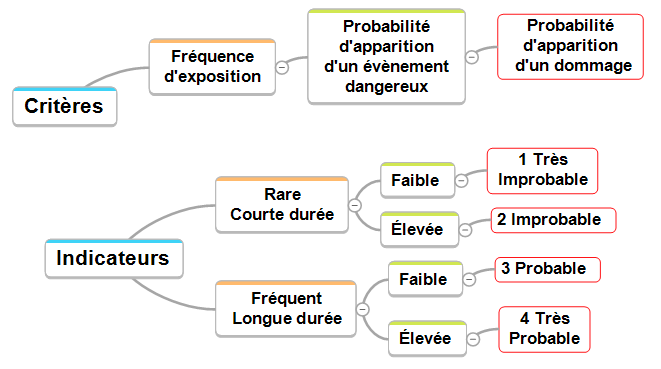 Cotation du risque et des prioritésAnalyse des risquesDateEquipementAnalyse des risquesNom Activité1 – Identifier les dangers1 – Identifier les dangers1 – Identifier les dangers1 – Identifier les dangers2 – Estimer les risques2 – Estimer les risques2 – Estimer les risques3 - Prévenir les risques3 - Prévenir les risquesDangerCause du dommageSituationDangereuseOpérateur + causeEvènement dangereuxDéclencheur ATDommageLésionGravité1 à 4Probabilité1 à 4Priorité1 à 4Prévention existantesMesures de prévention à mettre en œuvre